Asian Campus Semester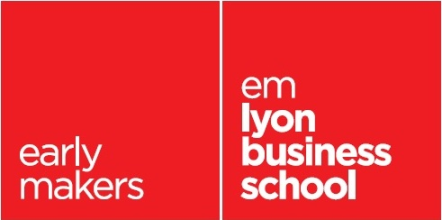 emlyons Asian campusApplication FormFor Summer 2018 SemesterName: ________________       First name: __________________    Date of Birth: ______________        Male /__/	Female /__/E-mail address: ______________ _      Cell phone number: ______________Curriculum InformationBachelor’s Degree:In which academic field(s) did you obtain your Bachelor’s degree?Where (at which university) and when did you graduate?GPA for Bachelor’s degree (if available):Master’s programme:In which Master’s programme are you currently enrolled?
When did you first enrol in this programme and when do you expect to graduate?Your current GPA (if available) or average grade?Internships:Have you had any professional experience within a company (jobs, internships)?If so, please provide the following information:Name of company:   Country where professional experience carried out:  Period of your professional experience: Details of position and responsibilities:Name of company: Country where professional experience carried out: Period of your professional experience: Details of position and responsibilities:Associations – Students clubsAre you or have you been involved in an association or student club?  ___ ___If so, please provide name and describe activity of the association or students club: Role held in association:Language SkillsEnglish: 
Have you taken an English test in the preceding three years (CET 6, TOEIC, TOEFL, IELTS...)? If so, please indicate:Nature of the test: /___________/Score obtained: /____________/Date of test: /___________________/Others  languages (please list languages and respective level in brackets afterwards:__________________________ (Level					)__________________________ (Level					)__________________________ (Level					)Personal and professional project.How can you currently define your professional and personal project(s)? What key points have led you to define your project(s) as you do? Justify your interest in wanting to participate in a 4-month programme alongside students from Europe. What knowledge do you already have of the Western business and society?What do you expect to gain from this 4-month programme with emlyon? How will this study period have an impact on your professional or personal project? How do / can you envisage your contribution to creating a lively campus alongside emlyon students in your university?Are there any reasons that may prevent you from participating fully in the Asian Campus Semester and for the whole period of the summer Semester?I, the undersigned, do commit myself to participating in and contributing fully to the learning activities organised within the Asian Campus Summer Semester. If I am selected for this programme, I understand that I must participate in all the core requirements of the programme (core courses, electives courses, ICP) and validate the minimum expectations (22.5 ECTS). I will actively contribute to creating a lively campus, thus respecting the values defended both by emlyon business school and Tongji University.Date:		Signature: 